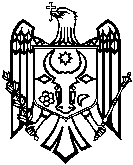 GUVERNUL REPUBLICII MOLDOVAHOTĂRÎRE nr.______din ___________________________Chişinău Privind alocarea mijloacelor financiare ________________________________________În temeiul art.36 alin.(1) lit. a) din Legea finanțelor publice și responsabilității bugetar-fiscale nr.181 / 2014 (Monitorul Oficial al Republicii Moldova, 2014, nr.223-230, art.519), cu modificările și completările ulterioare, și al pct.5 din Regulamentul privind gestionarea fondurilor de urgență ale Guvernului, aprobat prin Hotărîrea Guvernului nr.862 / 2015 (Monitorul Oficial al Republicii Moldova, 2015, nr.347-360, art.967), Guvernul HOTĂRĂŞTE: 1. Se aprobă alocarea, din fondul de rezervă al Guvernului, suma echivalentă în lei a 9 677 CHF pentru achitarea datoriei formate la plata contribuției de membru a Confederației Naționale a Patronatului din Republica Moldova pentru anii 2017-2018 la Organizația Internațională a Patronilor,. 2. Ministerul Finanţelor va transfera Organizației Internaționale a Patronilor  mijloacele financiare menţionate.Prim-ministru						   	          Pavel FILIPContrasemnează:

Ministrul finanţelor				   			Ion CHICUПРАВИТЕЛЬСТВО РЕСПУБЛИКИ МОЛДОВАПОСТАНОВЛЕНИЕ №_______от___________________О выделении финансовых средств ___________________________________На основании пункта a) части (1) статьи 36 Закона № 181 / 2014 года о публичных финансах и бюджетно-налоговой ответственности (Официальный монитор Республики Молдова, 2014 г., № 223-230, ст.519), с последующими изменениями и дополнениями, и пункта 5 Положения об управлении чрезвычайными фондами Правительства, утвержденного Постановлением Правительства № 862 / 2015 г. (Официальный монитор Республики Молдова, 2015 г., № 347-360, ст.967), Правительство ПОСТАНОВЛЯЕТ:1. Утвердить выделение из резервного фонда Правительства суммы в леях, эквивалентной 9 677 CHF, для уплаты образовавшейся задолженности по выплате членского взноса Национальной конфедерацией патроната Республики Молдова за 2017-2018 годы Международной конфедерации патроната.  2. Министерство финансов перечислит Международной Организации Работодателей вышеуказанные финансовые средства.ПРЕМЬЕР-МИНИСТР                                                         Павел ФИЛИП Контрассигнует:Министр финансов			        				Ион КИКУ